Rosatellum bis Das neue Wahlgesetz für das italienische Parlament(Gesetz Nr. 165 vom 3. November 2017)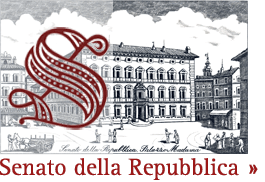 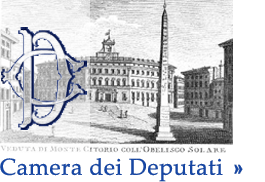 Autor: Hanno BarthStand: Februar 2018Aus Gründen der leichteren Lesbarkeit wird an mehreren Stellen im Text nur die männliche Form gewählt, obwohl beide Geschlechter gemeint sind.Das neue Wahlgesetz für das italienische Parlament(Gesetz Nr. 165 vom 3. November 2017)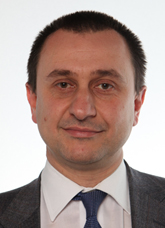 Das neue Wahlrecht zur Wahl des Italienischen Parlamentes wurde am       26. Oktober 2017 definitiv vom Senat verabschiedet. Es wird allgemein als Rosatellum bis oder Rosatellum 2.0 bezeichnet. Rosatellum, weil Ettore Rosato (PD) der Abgeordnete war, der den Gesetzesvorschlag in das Parlament eingebracht hat. Rosatellum bis oder 2.0, weil Rosato bereits einige Monate zuvor einen sehr ähnlichen Gesetzesvorschlag ausgearbeitet hatte, welcher aber damals nicht die Zustimmung der Mehrheit fand.											Ettore RosatoItaliens Wahlsysteme nach dem 2. WeltkriegDas Verhältniswahlrecht (siehe Glossar)Von 1948 bis 1993 hatte Italien ein Verhältniswahlrecht ohne Sperrklausel, was zu einer vielfältigen Parteienlandschaft, aber zu geringer politischer Stabilität führte. Durch ein von Mario Segni initiiertes Referendum wurde dieses Wahlrecht schließlich abgeschafft.Das MattarellumVon 1993 bis 2005 galt in Italien als Wahlgesetz das sogenannte Mattarellum, benannt nach dem Einbringer des Gesetztesvorschlages Sergio Mattarella, dem gegenwärtigen Staatspräsidenten. Bei diesem Wahlrecht wurden in beiden Kammern 75 % der Sitze über das Mehrheitswahlrecht (siehe Glossar) und 25 % der Sitze über das Verhältniswahlrecht verteilt. Dies sollte zu einer Vereinfachung der Parteienlandschaft und zu einem unvollkommenen Zweiparteiensystem (Bipolarismo) führen.Das „Porcellum“Im Dezember 2005 ersetzte das Parlament auf Vorschlag der Regierung Berlusconi das Mattarellum durch das sogenannte „Porcellum“, welches man folgendermaßen definieren kann:Verhältniswahlrecht mit Mehrheitsbonus, Sperrklauseln und blockierten Listen (siehe Glossar). Allerdings erklärte im Jahr 2014 der Verfassungsgerichtshof dieses Wahlgesetz in einigen Punkten als verfassungswidrig. Es blieb also nur ein Rumpf desselben übrig.Das „Italicum“Nachdem Teile des „Porcellums“ durch den Verfassungsgerichtshof als ungültig erklärt wurden, wurde unter der Regierung Renzi das sogenannte Italicum vom Parlament verabschiedet. Dieses war allerdings nur für die Abgeordnetenkammer vorgesehen, da Renzi plante, durch eine Verfassungsreform den Senat so zu verändern, dass er nicht mehr gewählt werden muss (Zusammensetzung aus Regionalratsabgeordneten und Bürgermeistern). Da diese Verfassungsreform im Dezember 2016 mit einem Verfassungsreferendum von den Bürgern abgelehnt wurde und zusätzlich auch Teile des Italicums vom Verfassungsgerichtshof als verfassungswidrig erklärt wurden, hatte Italien vor den Wahlen der Abgeordnetenkammer und des Senates zwei unterschiedliche Rumpfwahlsysteme. Wie erwähnt wurde dann am     26. Oktober 2017 das sogenannte Rosatellum 2.0 verabschiedet.Das Rosatellum bis oder Rosatellum 2.0Im folgenden Teil werden kurz und bündig die wesentlichen Inhalte des neuen Wahlrechts beschrieben. Kurz zusammengefasst könnte man das Rosatellum als ein Mischwahlsystem bezeichnen, bei welchem:37 % der Abgeordneten und Senatoren durch Mehrheitswahlrecht, 61 % der Abgeordneten und Senatoren durch Verhältniswahlrecht und2% der Abgeordneten und Senatoren von Auslandsitalienern durch Verhältniswahlrecht gewählt werden. Die Regionen mit sprachlichen Minderheiten, also Trentino-Südtirol und Aosta, erhalten eine Sonderregelung, die deren Vertretung im Parlament sichern soll.Die Wahl der AbgeordnetenkammerDie 630 Abgeordneten der Kammer werden folgendermaßen gewählt:232 Abgeordnete (davon 6 in Trentino-Südtirol und einer in Aosta) werden durch Direktwahl in Einpersonenwahlkreisen (Mehrheitswahlrecht) gewählt. 386 Abgeordnete werden in kleinen Mehrpersonenwahlkreisen durch Verhältniswahlrecht gewählt.  In jedem dieser Wahlkreise können mindestens 2 und maximal 8 Sitze vergeben werden. Die Parteien reihen ihre Kandidaten in sogenannten blockierten Listen. 12 Abgeordnetensitze werden in den Auslandswahlkreisen über Verhältniswahlrecht vergeben.Die Wahl des SenatesDie 315 Senatoren werden folgendermaßen gewählt:116 Senatoren (davon 6 in Trentino-Südtirol und einer in Aosta) werden durch Direktwahl in Einpersonenwahlkreisen gewählt.193 Senatoren werden in kleinen Mehrpersonenwahlkreisen durch Verhältniswahlrecht gewählt. Auch hier können je Wahlkreis mindestens 2 und maximal 8 Sitze vergeben werden. Auch in diesen Wahlkreisen gibt es blockierte Listen.6 Senatoren werden in den Auslandswahlkreisen über Verhältniswahlrecht vergeben. Abgeordnetenkammer: 630 Sitze			   Senat: 315 Sitze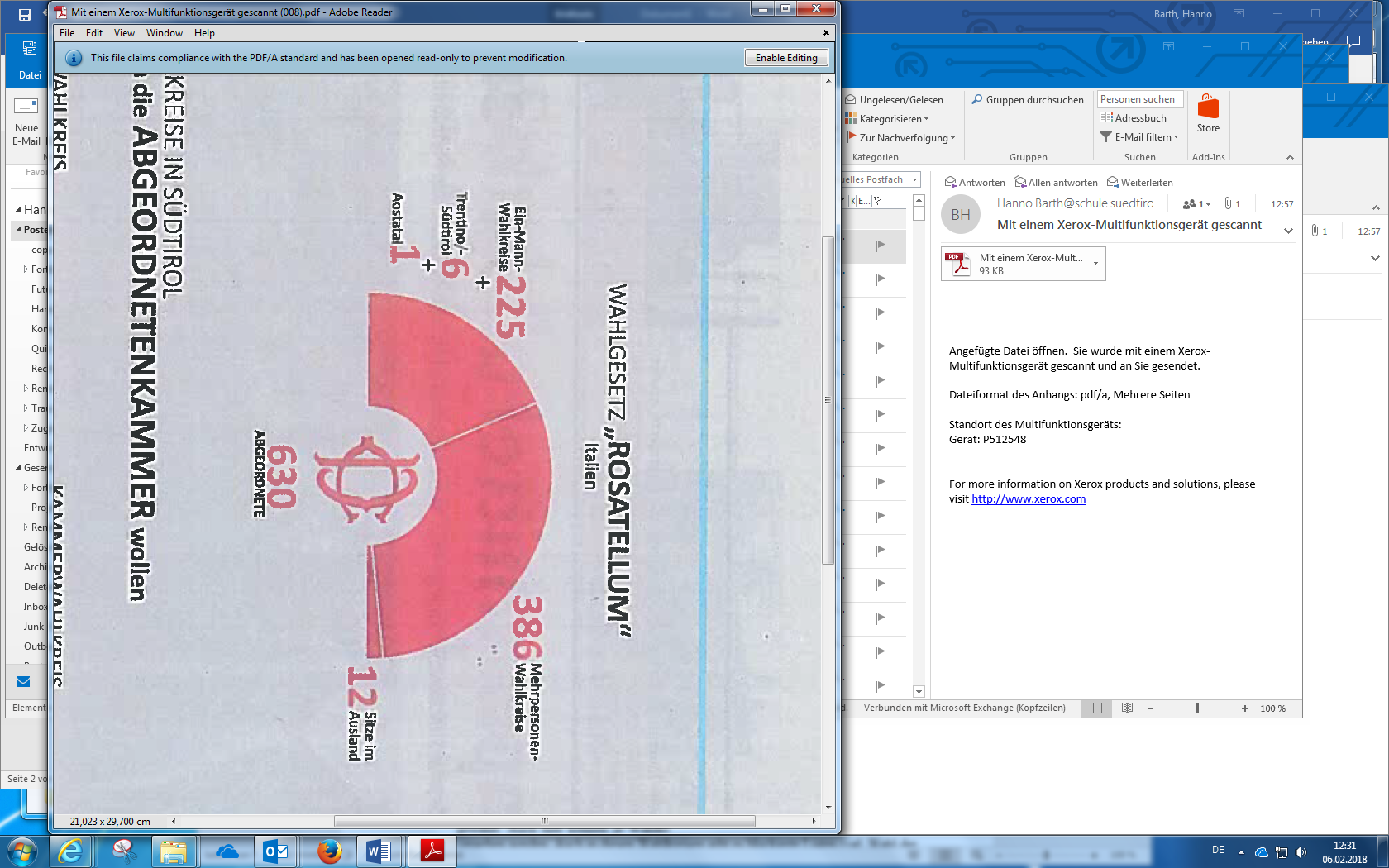 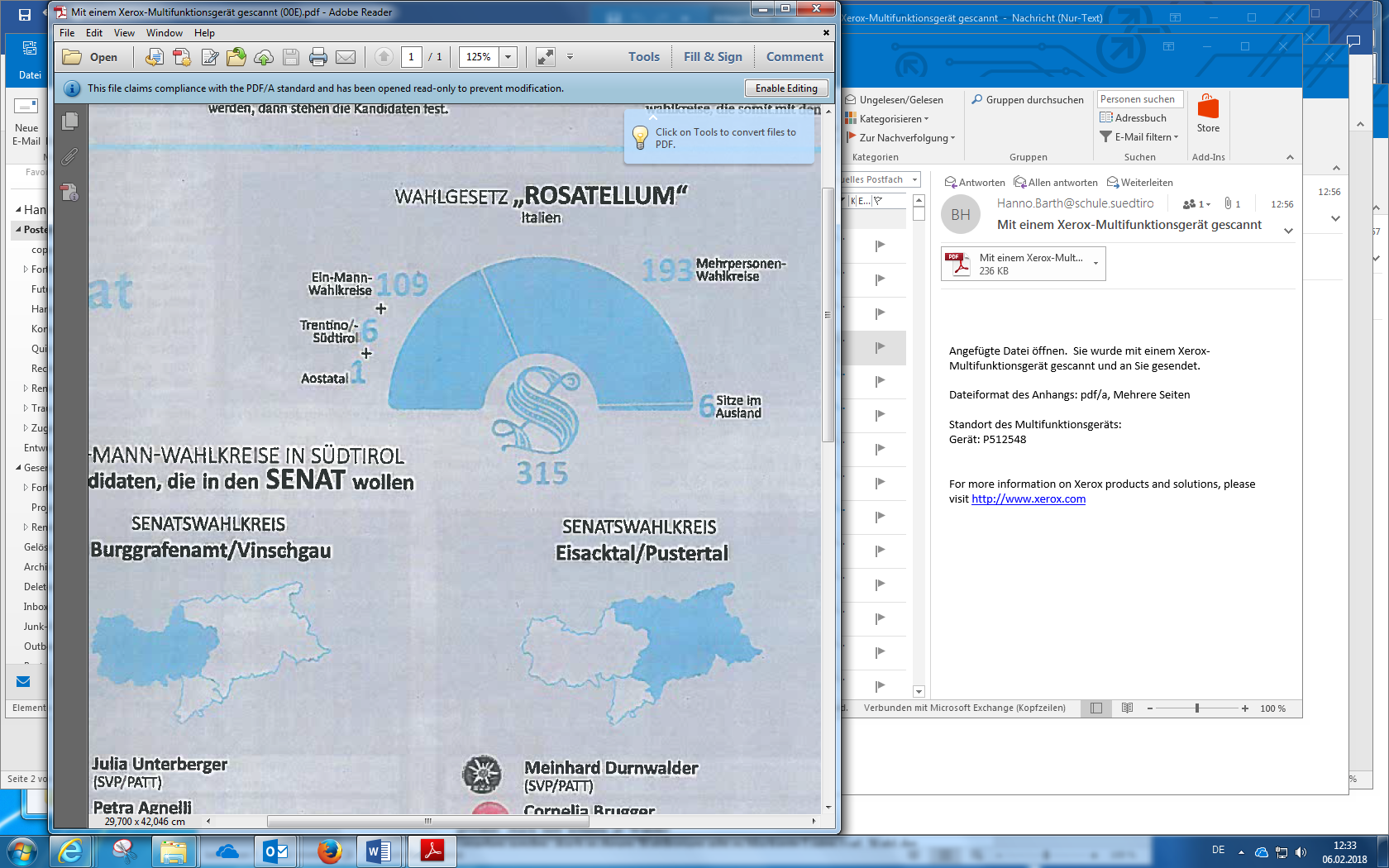 Quelle: Tageszeitung Dolomiten, vom 30. Jänner 2018 Parteien und KoalitionenDie Parteien können alleine antreten oder sich zu Koalitionen zusammenschließen. Jene, welche alleine antreten, müssen Programm und Spitzenkandidaten angeben.Koalitionen müssen für das gesamte Staatsgebiet gelten und können nur einen gemeinsamen Kandidaten je Einpersonenwahlkreis nominieren.SperrklauselnFür Parteien: Parteien, die alleine ins Rennen gehen, müssen mindestens 3 % der nationalen Stimmen erhalten. Dies gilt sowohl für die Abgeordnetenkammer als auch für den Senat. Allerdings gilt für den Senat eine Sonderregelung: Parteien, die italienweit weniger als 3 %, aber in einer Region mehr als 20 % der Stimmen erhalten, können die gewählten Kandidaten dieser Region in den Senat entsenden.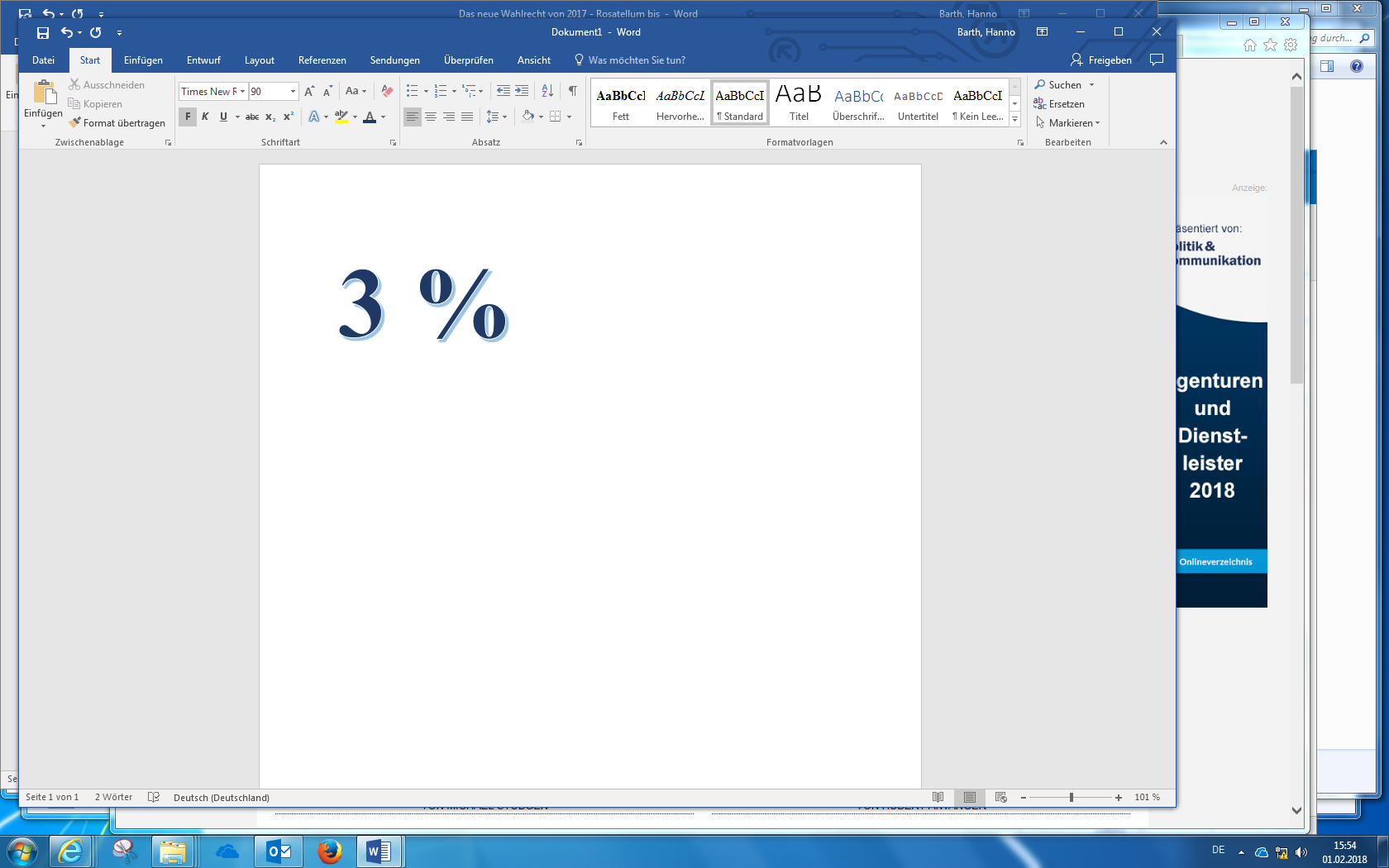 Für Koalitionen: Eine Koalition muss mindestens 10 % der gesamtstaatlichen Stimmen erhalten und zudem muss mindestens eine Partei der Koalition die 3 % Sperrklausel überschritten haben. 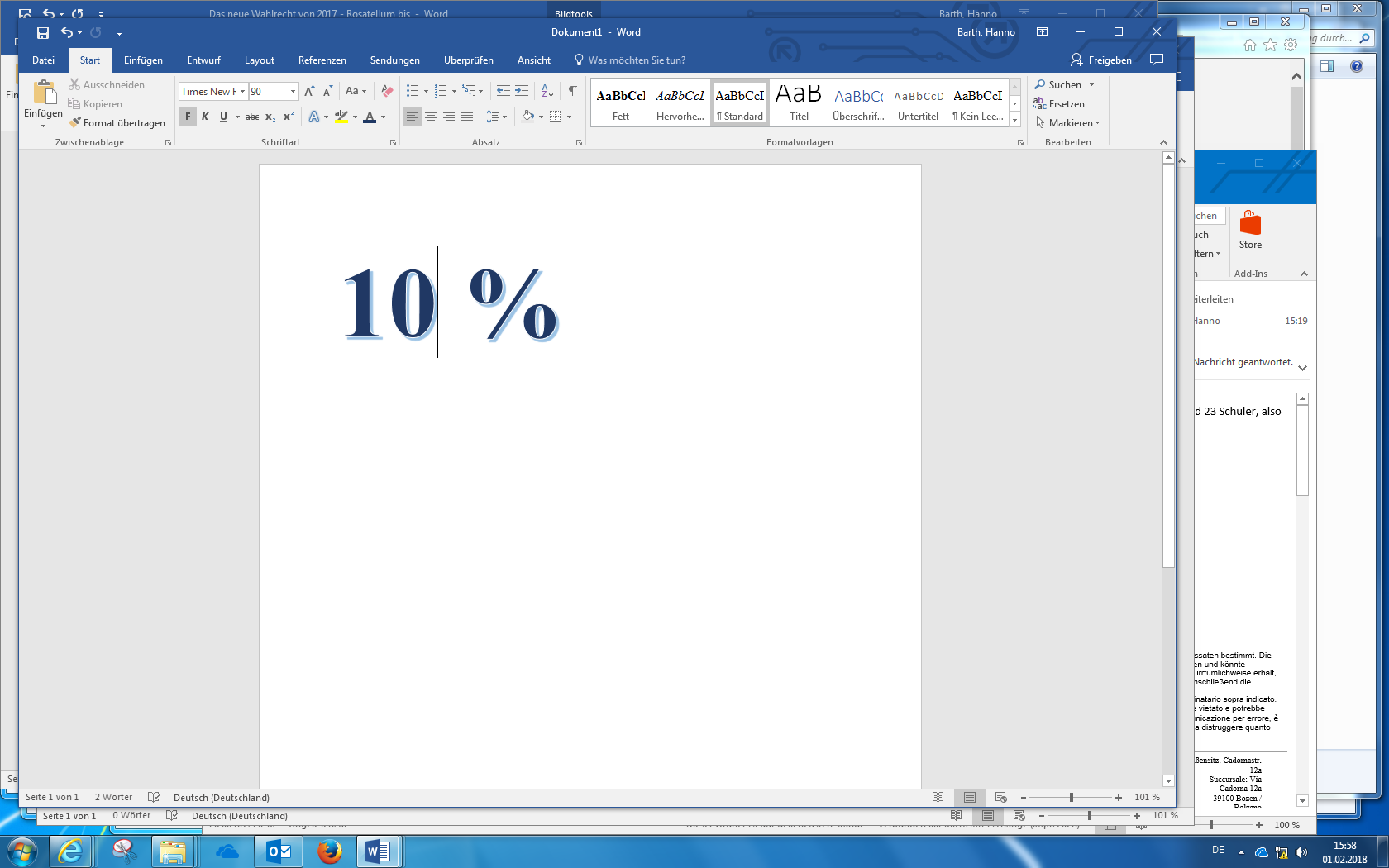 Die Sitze, die eine Koalition errungen hat, werden nur unter jenen Parteien aufgeteilt, die mindestens 3 % der Stimmen erreicht haben.Erhält eine Partei einer Koalition zwischen 1 % und 3 % der Stimmen, so zählen die Stimmen zwar für die Koalition, die Sitze werden aber nur unter den Parteien der Koalition aufgeteilt, welche mindestens 3 % der Stimmen erhalten haben.Die Stimmen einer Partei der Koalition, die weniger als 1 % der gesamtstaatlichen Stimmen erhalten hat, werden nicht der Koalition zugerechnet. Eine Ausnahme gilt für Parteien der sprachlichen Minderheiten (siehe Punkt 3).MehrfachkandidaturenJeder Kandidat kann in nur einem einzigen Einmannwahlkreis kandidieren. Aber er darf zusätzlich in bis zu 5 Mehrmannwahlkreisen antreten. Diese werden oft spöttisch als Fallschirmkandidaturen bezeichnet, da sie Kandidaten, die in der Direktwahl gescheitert sind, eine Hintertür offen lassen sollen.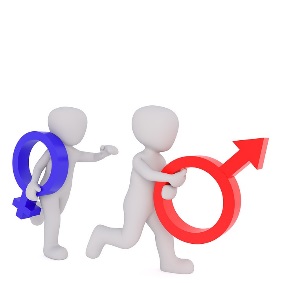 GeschlechterquoteSowohl in den Einmann- als auch in den Mehrmannwahlkreisen darf kein Geschlecht mit über 60 % vertreten sein. Dies gilt sowohl für die Wahl der Abgeordnetenkammer auf nationaler als auch für die Senatswahl auf regionaler Ebene.Wahl und StimmzettelEs wird für die Wahl der Abgeordnetenkammer und des Senates jeweils nur einen einzigen Stimmzettel geben. Dieser enthält die Namen der Kandidaten im jeweiligen Einpersonenwahlkreis, die Listenzeichen der Parteien, die diese unterstützen, und die Namen der Kandidaten für die im Verhältniswahlrecht zu vergebenden Sitze. 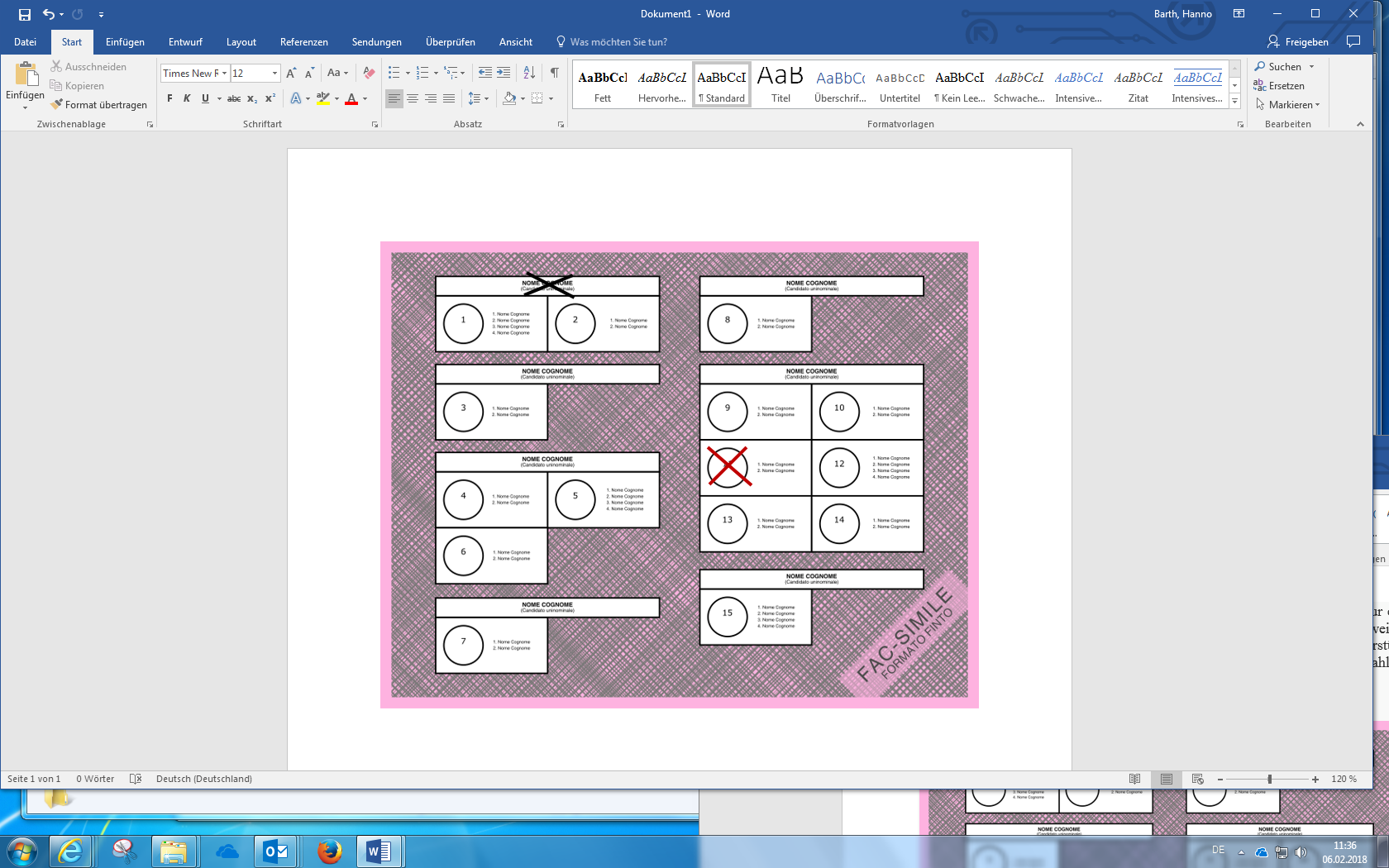 Der Wähler hat zwei Möglichkeiten:Er kreuzt den Namen des Kandidaten des Einpersonenwahlkreises an. Dieses Kreuzchen zählt als Stimme für diesen Kandidaten und als Stimme für die Partei, die diesen Kandidaten unterstützt. Wird der Kandidat von einer Koalition aus mehreren Parteien unterstützt, so werden diese Stimmen im Verhältnis auf die einzelnen Parteien aufgeteilt. (Beispiel: schwarzes Kreuzchen).Er kreuzt das Zeichen einer Partei an. Dieser werden diese Stimmen im Mehrpersonenwahlkreis zugerechnet und zusätzlich dem Kandidaten im Einpersonenwahlkreis, welcher von dieser Partei unterstützt wird (Beispiel: rotes  Kreuzchen). Sonderregelung für die Autonome Region Trentino-SüdtirolIn der Region Trentino-Südtirol muss das Wahlrecht so gestaltet sein, dass es der deutschsprachigen Minderheit eine Vertretung im Parlament ermöglicht. Deshalb gilt für Trentino-Südtirol eine Ausnahmeregelung. Abgeordnetenkammer: Der Region stehen 11 Abgeordnete zu, wovon 6 Sitze in Einpersonenwahlkreisen(3 in Südtirol und 3 im Trentino) per Mehrheitswahlrecht und 5 im Verhältniswahlrecht vergeben werden. 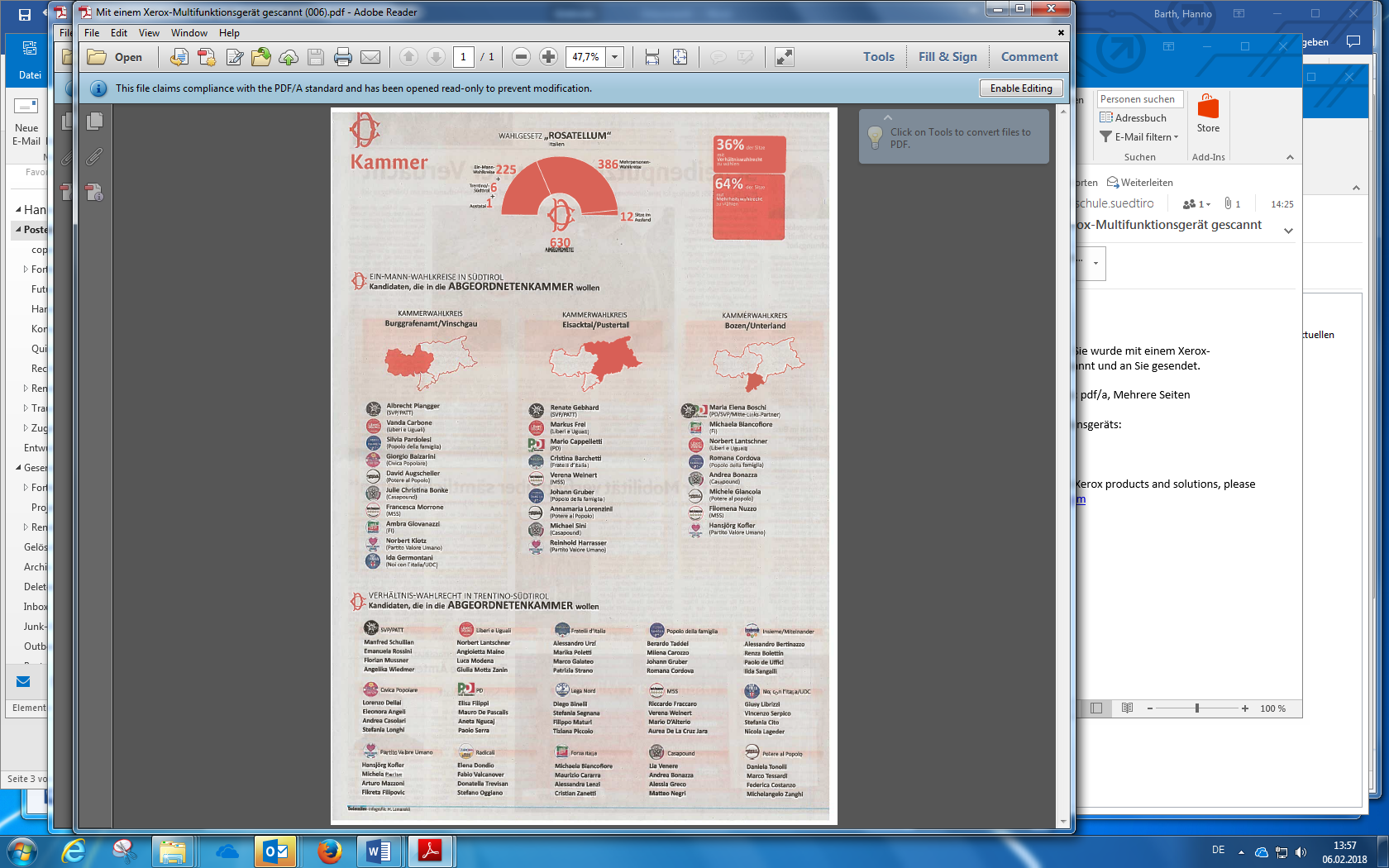 Quelle: Tageszeitung Dolomiten, vom 30. Jänner 2018 Senat Der Region stehen 7 Senatoren zu, wovon wiederum 6 Sitze in Einpersonenwahlkreisen(3 in Südtirol und 3 im Trentino) per Mehrheitswahlrecht und 1 Sitz im Verhältniswahlrecht vergeben werden. Die Sieger der Einpersonenwahlkreise erhalten auf jeden Fall den entsprechenden Sitz. Im Verhältniswahlrecht erhalten nur jene Parteien die Sitze, die auf regionaler Ebene die Sperrklausel von 20 % überschreiten oder die in mindestens zwei Einpersonenwahlkreisen die Sieger stellen. Hier wirft die Opposition der SVP vor, dass sie in Zusammenarbeit mit dem PD ein Wahlgesetz für die Region ausgearbeitet habe, das es anderen deutschsprachigen Parteien in Südtirol unmöglich mache, Kandidaten nach Rom zu entsenden.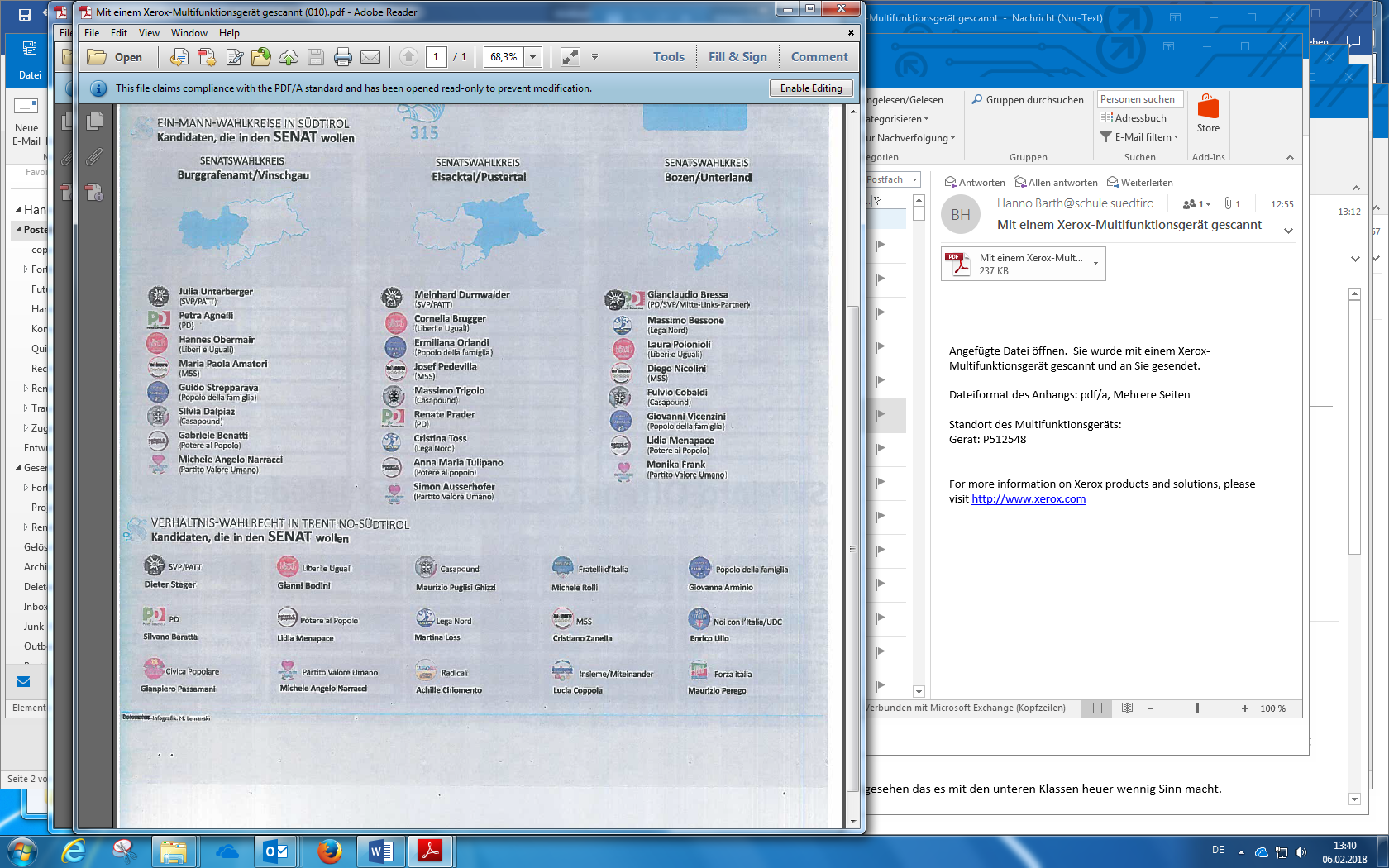 Quelle: Tageszeitung Dolomiten, vom 30. Jänner 2018 Interessante Links:Fac Simile der Stimmzettel zum herunterladenhttp://www.prefettura.it/bozen/contenuti/Parlamentswahlen_4._m_rz_2018-6745373.htm Artikel aus Südtiroler MedienInterview mit dem Poltikwissenschaftler und Oberschullehrer Prof. Paolo Debertolhttp://www.diebaz.com/2017/11/23/das-rosatellum/ Kritischer Artikel über das neue Wahlrechthttps://www.salto.bz/it/article/26102017/totschlag-fuer-die-demokratie Italienischsprachige ArtikelWeiterführende Erklärungen und Wahlprognosenhttps://www.agi.it/politica/elezioni_2018_vademecum_rosatellum-3389548/news/2018-01-22/ Parteien und Umfrageergebnisse:https://www.termometropolitico.it/elezioni-politiche-2018 Artikel aus dem deutschsprachigen Ausland:http://www.zeit.de/politik/ausland/2017-10/italien-parlament-wahlrecht-reform-proteste-fuenf-sterne https://www.nzz.ch/international/italien-hat-endlich-ein-neues-wahlgesetz-ld.1324292 Kurzfilme:Che cos'è il Rosatellum e come funziona? (1,45 min)https://www.youtube.com/watch?v=0HuMDNwoMaE ROSATELLUM BIS. Ve lo spiego facile facile... (4,45 min)https://www.youtube.com/watch?v=0LO8URpqoHU AUTONOME PROVINZ BOZEN − SÜDTIROL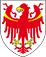 PROVINCIA AUTONOMA DI BOLZANO − ALTO ADIGEDeutsche Bildungsdirektion
Pädagogische Abteilung
Referat FachdidaktikDirezione Istruzione e Formazione tedesca
Ripartizione pedagogica
Unità didatticaGlossar: Erklärung von FachbegriffenGlossar: Erklärung von FachbegriffenVerhältniswahlrechtBei diesem Wahlrecht erhält eine Partei prozentuell so viele Sitze, wie sie prozentuell Stimmen erhält. 10 % der Stimmen führen also zu       10 % der Sitze. Da dieses Wahlrecht auch Klein- und Kleinstparteien den Einzug in das Parlament ermöglicht, was in der Regel zu instabilen Regierungen führt, wird ihm oft eine Sperrklausel (z. B. eine Partei muss mindestens 4 % der Stimmen erhalten) hinzugefügt.MehrheitswahlrechtBei diesem Wahlrecht wird das Staatsgebiet in so viele Wahlkreise unterteilt, wie Sitze zu vergeben sind. In jedem Wahlkreis tritt pro Partei oder Parteienbündnis nur ein Kandidat an. Der stimmenreichste Kandidat gewinnt den Wahlkreis, die Stimmen der anderen Kandidaten gehen verloren. Dieses Wahlrecht führt in der Regel zum sogenannten „Bipolarismo“, in dem sich ein Mitte-Links-Block und ein Mitte-Rechts-Block gegenüberstehen.Blockierte ListenDies sind Kandidatenlisten, bei denen die Parteiführung die Reihung der Kandidaten festlegt. Die von einer Partei erworbenen Sitze erhalten die erstgereihten Kandidaten. Erhält z. B. eine Partei in einem Mehrpersonenwahlkreis 3 Sitze, so können die drei erstgereihten Kandidaten dieser Partei ins Parlament einziehen. Der Wähler hat also bei blockierten Listen keine Möglichkeit mehr Vorzugsstimmen an die Kandidaten seiner Wahl zu geben. Bei blockierten Listen entscheiden also die Parteiführungen und nicht mehr die Wähler, welche Kandidaten ins Parlament einziehen.